     MIĘDZYSZKOLNY OŚRODEK SPORTOWY KRAKÓW-WSCHÓD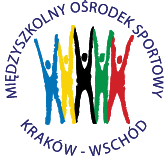 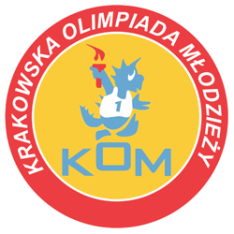 Adres: Centrum Rozwoju Com Com Zoneul. Ptaszyckiego 6 – P 09,  31 – 979 Krakówtel/fax: 12 685 58 25,   email:  biuro@kom.krakow.plwww.kom.krakow.plKraków, 31.01.2017r.KRAKOWSKA OLIMPIADA MŁODZIEŻY 2016/17 – LICEALIADASNOWBOARD /26.01.2017r./ - KLASYFIKACJA CHŁOPCÓW.Wyniki - CHŁOPCY – SNOWBOARD - LICEALIADA  - Siepraw 26.01.2017Wyniki - CHŁOPCY – SNOWBOARD - LICEALIADA  - Siepraw 26.01.2017Wyniki - CHŁOPCY – SNOWBOARD - LICEALIADA  - Siepraw 26.01.2017Wyniki - CHŁOPCY – SNOWBOARD - LICEALIADA  - Siepraw 26.01.2017Wyniki - CHŁOPCY – SNOWBOARD - LICEALIADA  - Siepraw 26.01.2017MiejsceNazwisko i imięSzkołaRocznikCzas przejazdu1Duda OlgierdVIII LO199928,0042Milewski BartoszVIII LO199929,8933Ludwig RadosławZS Łączności200030,3084Safiński IgnacyII LO199831,5545Żachowski MichałIV LO199831,5626Udaliszczew JanVIII PALO200031,6887Tobolewski OlafII LO200031,8508Soczyński OskarZS Łączności199732,3909Dudek MichałII LO199832,40310Janikowski RafałZS Energet.199732,80311Barnaś WojciechZS Elektr 1200032,88612Kustra JędrzejXIII LO 199832,92413Kobiałka AdrianZS Energet.199832,99314Czub DominikXIII LO 199933,36515Kasiorkowski SebastianI LO199833,63016Winiarski MikołajIV LO199833,63417De Doliwa-Zieliński MaksIII SLO33,75818Stępak DanielXII LO199833,97519Kos PatrykX LO199934,20520Stadler MichałIII LO199934,86521Czopek FilipIII LO200035,06622Kopta JakubIV LO200035,46123Kromka KacperI LO199936,63124Ciupka BartoszX LO199936,81025Moskała IgorVIII PALO200036,82526Czyżniewski PatrykVIII LO199937,02627Cyganik MichałXII LO200037,97828Ciesiński BartoszI LO199938,03929Zieliński BartoszIII LO199938,13630Cięzkowski CyprianXII LO199938,20231Sobes JakubZSZ HTS38,58832Piasecki MichałVII LO199838,69433Kudzia ErnestIII SLO38,74534Czekaj MaksymilianX LO200039,52735Witek JakubXIII LO 200039,83536Górny PawełZS PM199740,42337Grabowski PatrykZSZ HTS40,70638Biały PiotrZS Łączności199841,50139Wiecha DamianZS Gastr. 1199841,78540Mikosz OliwierZS Energet.199842,81341Mulawa JakubZS Elektr 1200045,08642Stefańczyk ArturZS Gastr. 1199946,87443Słowiak JakubLO Pijarów199852,98744Lichoń PatrykZS Gastr. 11999DSQ45Wrochna DominikIX LO2000DSQ46Jabłoński AdrianIII SLODSQ47Mulka MateuszVIII PALO2000DSQ